Gâteau moelleux au citron meringué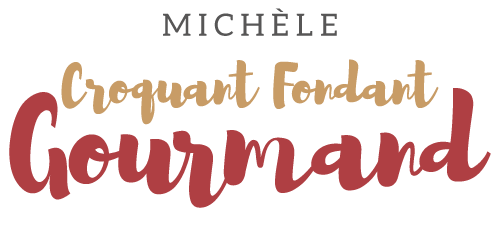  Pour 8 Croquants-Gourmands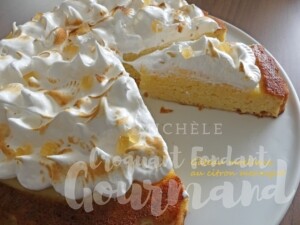 Le lemon-curd :
J'ai préparé le lemon-curd à l'avance.
Vous avez plusieurs recettes à choisir suivant la préférence.
Lemon curd au Thermomix
Lemon curd rapide
Lemon curd
Lemon-curd sans beurreFilmer au contact et laisser refroidirLe moelleux au citron :
- 200 g de beurre
- 4 œufs
- 190 g de sucre
- 150 g de ricotta
- 80 g de yaourt
- 2 citrons
- 200 g de farine
- 1 càc de levure
- ½ càc de bicarbonate de soude
- 1 belle pincée de sel1 moule à tarte renversée de 26 cm de Ø beurré si non en silicone
Préchauffage du four à 180°C 

Faire fondre le beurre sans le laisser trop chauffer.
Fouetter les œufs et le sucre pour obtenir un mélange bien mousseux.
Incorporer le zeste finement râpé de 2 citrons et 3 cuillerées à soupe de jus
ainsi que la ricotta, le yaourt et le beurre tiède.
Ajouter la farine, le sel, la levure et le bicarbonate.
Lorsque la pâte est bien lisse, la verser dans le moule.
Enfourner pour 30 minutes et vérifier la cuisson.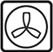 Le sirop d'imbibage :- le jus de 2 citrons (≅ 12 càs)
- le même poids de sucrePeser le jus des citrons et le mettre avec le même poids de sucre dans une casserole.
Faire chauffer et laisser à ébullition quelques minutes pour obtenir un sirop.Sortir le gâteau lorsqu'il est cuit sans le démouler et
le piquer sur toute la surface avec une brochette.
L'arroser avec la moitié du sirop et laisser reposer 10 minutes.
Démouler le gâteau sur le plat de service et arroser avec le reste du sirop.
Napper le gâteau d'une couche généreuse de lemon curd.La meringue italienne  et la finition :
- 3 blancs d'œufs
- 180 g de sucre
- 60 g d'eau
- lamelles d'écorces de citron confit

Préparer un sirop avec le sucre et l'eau et le porter à ébullition
jusqu'à ce qu'il atteigne la température de 120°C.
En même temps, commencer  fouetter les blancs d'œufs.
Lorsqu'ils sont bien mousseux, verser le sirop en filet sans arrêter de battre.
Fouetter jusqu'à refroidissement pour obtenir une meringue bien ferme.
Décorer le dessus du gâteau avec la meringue à l'aide d'une poche à douille.
Caraméliser au chalumeau.
Déposer quelques dés d'écorces de citron confit.
Garder au frais jusqu'à la dégustation.